Итоговая контрольная работа 11 класс алгебра(1 балл) Найдите значение выражения   при (1 балл) Найдите значение выражения 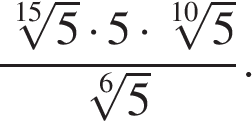 (1 балл) Найдите значение выражения , если 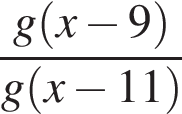 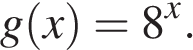 (1 балл) Найдите значение выражения 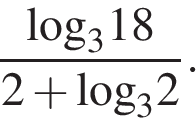 (1 балл) Найдите значение выражения 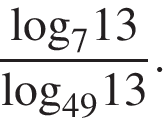 (1 балл) Найдите корень уравнения 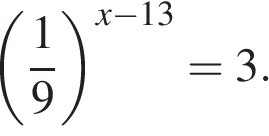 (1 балл) Найдите корень уравнения:  Если уравнение имеет более одного корня, укажите меньший из них.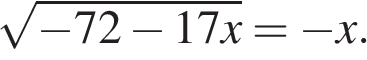 (1 балл)  Найдите корень уравнения 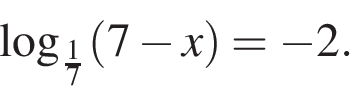 (2 балла) Найдите точку минимума функции 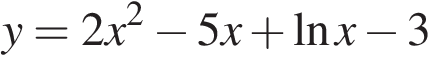 (3 балла) 1) Решите неравенство  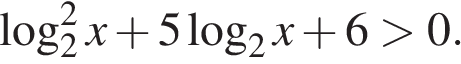           или 2) Решите неравенство  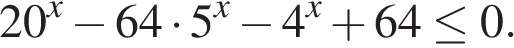 Ответы:Критерии оценивания:менее 7 баллов – отметка «2»7 – 9 баллов – отметка «3»10 – 12 баллов – отметка «4»13 баллов – отметка «5»№1№2№3№4№5№6№7№8№9№101505641212,5–9–421;